Biography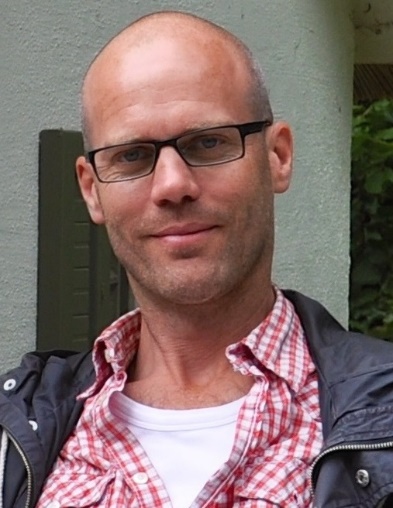 Olle Wirenhed (b. 1971) is a creative producer based in Gothenburg.  Driven by the desire to find new talent and great stories Olle has worked in various positions within film production since 1997, gradually developing an ambition to create production frameworks that leave room for passion as the driving force. Olle is also the Swedish co-producer of the feature film Paradise Suite, selected for the Discovery programme in Toronto 2015.Filmography (selected)Feature FilmsTomelilla (script writer Niclas Ekström)			Producer (in development)		2016Cloudboy (dir Meikeminne Clinckspoor)			Swedish co-producer (postp.)		2016Devil´s Bride (dir Saara Cantell)			Swedish co-producer 		2016The Paradise Suite (dir. Joost van Ginkel)			Swedish co-producer		2016Girls Lost (dir. Alexandra-Therese Keining)		Producer		2016Simon and the oaks (dir. Lisa Ohlin)			Post Producer		2011Ciao bella (dir. Mani Maserrat-Agah)		Producer		2007Offside (dir. Mårten Klingberg) 		Post Producer		2006Slim Susie (dir. Ulf Malmros) 		1stAD, Post Producer		2003We can be Heroes! (dir. Ulf Malmros)		Prod. manager, Post Producer		2002	Short FilmsFig (dir. Nicolas Kolovos)		Producer		2015Porsche (dir. Nicolas Kolovos)		Producer		2013I am gay (dir. Nicolas Kolovos)		Producer		2008 TV-seriesFighters (dir. Alexandra-Therese Keining)		Producer (in development)		2016Bastian (dir. Roozbeh Behtaji)		Producer		2012Saltön 1 (dir. Carin Mannheimer)		1st assistant director 		2004Orka! Orka! (dir. Lisa Siwe, for SVT) 		1st assistant director 		2004The Soloists (dir. Geir Hansteen Jörgensen) 	1st assistant director		2003DocumentariesGrown Ups (dir Shahriyar Latifzadeh)		Producer		2014Work shops		2014 -2016Connected to the Sami Film Institute in Kautokeino as a scriptconsultant and producers menthor.